Our Commitment to youBeechwood Surgery aims to ensure you receive the highest quality health services. We care about getting it right for you the first time and every time and welcome your comments, compliments, concerns and complaints. We take you seriously, listen carefully and do everything we can to ensure you are satisfied with our services.We are committed to feeding back patients’ experiences to the team and learning from these.All matters are dealt with in confidence. However, it may be necessary to share certain information with other parties in which case we will seek your permission in advance of this.Any information relating to your complaints will be stored separately from your health care records.  This will not impact on your health care.We want to make sure that if you do complain you have a positive outcome.Who can I talk to?You can give feedback on your experience, either positive or negative, directly to our staff, or in writing in a letter or on a complaint form.If you need advice or information regarding local NHS primary care services, you can contact the “Signposting for services” on 0300 003 2125.If you have a concern, or are not satisfied with any aspect of your healthcare, you can complain either directly to the practice, or organisation that provided your care. We can give you contacts for hospital complaints departmentsIf you wish to complain about the practice you can contact the commissioner, at Mid and South Essex integrated care board instead of NHS England. The contact details are as follows:Telephone: 01268 594444E-mail: Mseicb.complaints@nhs.netWriting to us at: Mid and South Essex Integrated Care System · Phoenix House, Christopher Martin Road, Basildon, Essex, SS14 3HGWhat will we do?If you decide to complain to the practice, we will:- We will acknowledge your complaint within 3 working days We will respond to you as soon as possibleProvide you with a  response, including details of any actions we intend to take to improve our servicesWe will keep you informed if there are any delays in responding to youWhat you can do?
So we can get in touch, it would be helpful if you could provide us with a daytime telephone number when you first contact us.It is easier for us to look into your concerns if they are brought to our attention as soon as possible after they occur.  A complaint must be made within 12 months of the event to which it relates.What about confidentiality?If you are making a complaint on behalf of someone else, even a close relative, you should discuss this with them before contacting us, as it will be necessary for us to get their written consent to release their personal information. Can I get help to raise my concerns?Free, confidential and independent support is offered by the Independent Complaints Advocacy Service (ICAS).  Their contact details are:-POhWER ICASGround Floor, 7 Lords CourtCricketers WayBasildonEssex SS13 1SSHelpline: 0300 456 2370Open: 08:00-18:00Complaint about the Extended Access Service at BramblesIf you have been seen by the Extended Access Service at the Brambles Surgery at an evening or weekend appointment and wish to raise a complaint or concern, please contact their General Manager:Email Peter Hadfield at:  ace.ltd@nhs.netBy post: The Brambles Surgery, Geary Dr, Brentwood, CM15 9DYWhat if I am unhappy with your response?We will try to resolve your concerns to your satisfaction.  However, if you feel our response has not achieved this, we will be happy to discuss this further with you.  If you are still unhappy with our response, you can ask The Parliamentary and Health Service Ombudsman to review your case. This is called Independent Review. They can be contacted at:-The Parliamentary and Health Service Ombudsman
Millbank Tower
Millbank
London
SW1P 4QPHelpline: 0345 015 4033http://www.ombudsman.org.ukThank you for taking the time to read this leaflet.   BEECHWOOD SURGERY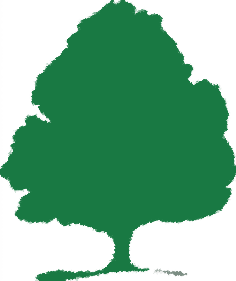   This leaflet explains our  Complaints Procedure  We welcome your feedback and comments 